Southminster Presbyterian Church 16th Sunday after PentecostSeptember 25, 20229:30 a.m. Find the link for the service on one of these sites:1) our Facebook page: https://www.facebook.com/SouthminsterGlenEllyn/
2) our web site: https://www.southminsterpc.org/worship-videos
3) our YouTube channel:
https://www.youtube.com/channel/UCPgWICngOvkmR1OXgCG_wiA/videosIf the video feed is interrupted during the service, we will continue to record and then post the full video on Facebook and our web site as soon as possible.   	Gathering Music:	A Hymn of Glory Let Us Sing; 
 		Earth’s Scattered Isles and Contoured Hills; 
  	O Thou, My Soul, Return in Peace;
	 	Your Faithfulness, O Lord, Is SureOur PowerPoint today is “Our Youth Spreading God’s Love in Huntington, West Virginia.”   	Welcome, Announcements, and Moment for Mission 	Prelude  	Lighting the Candles 	(Romans 5:5)God’s love has been poured into our hearts through the gift 
of the Holy Spirit. 	Call to Worship  	   	 (Psalm 139) 	Leader:	Lord, is there any place we can go to avoid your Spirit? 
 		To be out of your sight?	People:	If we climb to the sky, you’re there! If we hide in a cave, you’re there!	Leader:	If we flew on morning’s wings to the far western horizon,	People:	You are already there waiting!	All:	We worship God who is all in all. 	Hymn:   	10,000 Reasons (Bless the Lord)  (all)     	p. 6, blue supplement 	Prayer of Confession: 		Lord God, whether intended or unintended we have hurt others. We have forgotten your claim on our lives. We have not spoken with love. We have not considered the weight of words on the hearts and minds of others. We have not spoken when we might have spoken up. Even so, you tenderly call us to a new way of life. We hear you and claim your grace and mercy. We ask this in the name of Jesus Christ, who is savior and Lord. Amen.           	(Time of silence for personal prayer and confession)    	  	Declaration of the Grace of God/Assurance of Pardon    	(Psalm 103:8-12)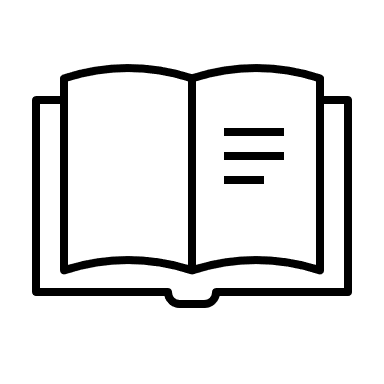  	Leader:	The Lord is compassionate and gracious, slow to anger, 
 		abounding in love.	People:	For as high as the heavens are above the earth,	Leader:	So great is his love for those who fear him;	People:	As far as the east is from the west, 
 		so far has he removed our transgressions from us.	All:	In the name of Jesus Christ, we are forgiven. 	Response 582:  	Glory to God, Whose Goodness Shines on Me Glory to God, whose goodness shines on me,And to the Son, whose grace has pardoned me,And to the Spirit, whose love has set me free.As it was in the beginning, is now and ever shall be. Amen.World without end, without end. Amen.World without end, without end. Amen.World without end, without end. Amen.As it was in the beginning, is now and ever shall be. Amen.Text Adapt. and Music ©2008 Paul M. Vasile
All rights reserved. Used by permission.	The Passing of the Peace                                	Word with Children 		Blair Baldwin		Children worshiping in the sanctuary, please come forward.	Jesus Loves MeJesus loves me! This I know,
For the Bible tells me so.
Little ones to him belong.
They are weak, but he is strong.Yes, Jesus loves me! Yes, Jesus loves me!
Yes, Jesus loves me! The Bible tells me so.Public domain	Prayer for Illumination         Scripture Lessons: Matthew 28:16-20  	 	Pew Bible, p. 34 (N.T.) 	                                  Genesis 39:1-3, 20-23		Pew Bible, p. 36 (O.T.)    Sermon:    	“Down But Not Out”  		Saying What We Believe/Affirmation of Faith  (unison)       
 			 (from A Brief Statement of Faith (PCUSA) 11.5-11.6)With believers in every time and place, we rejoice that nothing in life or in death can separate us from the love of God in Christ Jesus our Lord. Glory be to the Father, and to the Son, and to the Holy Spirit. Amen.	Hymn 488:   	I Was There to Hear Your Borning Cry  (all verses)         	Prayers of the People and the Lord’s Prayer    		Leader:	Lord, in your mercy, 		People:	hear our prayers.   The Lord’s Prayer:Our Father who art in heaven, hallowed be thy name. Thy kingdom come, 
thy will be done, on earth as it is in heaven. Give us this day our daily bread; 
and forgive us our debts, as we forgive our debtors; and lead us not into
temptation, but deliver us from evil. For thine is the kingdom and the power 
and the glory, forever. Amen.Offering of Ourselves and Our Gifts[The offering plate is at the back of the sanctuary. Please leave your gift or pledge
in the plate on your way into or out of worship.]	Offertory: 	You Are My Hiding Place	Michael Ledner	*Doxology 		Hymnal #606Praise God, from whom all blessings flow;Praise Him all creatures here below;Praise Him above, ye heavenly host;Praise Father, Son, and Holy Ghost. Amen.Public domain	Prayer of Thanksgiving and Dedication  	Hymn 450:   Be Thou My Vision  (all verses)	Charge and Benediction      		   	Leader:	Now go and serve the Lord,  	     All: 	For we are blessed to be a blessing!
 		Alleluia, amen!	PostludeParticipants and Technical CrewRev. Wendy BodenLiturgists: Ann Anderson, Blair NelsonGreeter/Fellowship: Sue Knisely  Musicians: Tom Anderson, David Kozich, Southminster choir Worship Associate: David KozichTech support: Chris Kozich, Blair Nelson, Alec ParksFlowers today are given by Julie Storey celebrating Clementine Joelle’s birthday.If you are present for worship, following the service and the meeting, you are invited by the deacons to gather for in-person fellowship in the narthex. Coffee and bottled beverages will be served; masks and social distancing are at your discretion.
If you are online, we’re glad to have you! Note that we no longer offer Zoom fellowship.

Sunday Morning Adult Ed. Bible Study, 11:15 a.m.: Join us by clicking this Zoom link: https://us02web.zoom.us/j/82920574961?pwd=dEwxU2NhaFM5VWhPSzBtYkZvUld2dz09
Meeting ID: 829 2057 4961    Passcode: 537355
If you’re already at church, join Blair with his computer in the parlor.

You are invited to join us on Facebook (https://www.facebook.com/SouthminsterGlenEllyn/), where we have a live sharing of “Heart to Heart” with Pastor Wendy Boden at 4:20 p.m. most weeks Tuesday through Friday. 

Even though we have returned to in-person worship, we will also continue to be live on Sunday morning for worship at 9:30 a.m. (slideshow beginning at 9:15)
at https://www.facebook.com/SouthminsterGlenEllyn/
If for any reason the feed falters, rest assured that a recording will be posted to Facebook and You Tube as soon as possible.
You can also find links to recordings of the weekday sessions, special services, and Sunday worship posted on our web site: https://www.southminsterpc.org/worship-videos or by going to our YouTube channel:
https://www.youtube.com/channel/UCPgWICngOvkmR1OXgCG_wiA/videos
PowerPoint/slideshows help us feel connected! 
PowerPoint/slideshows help us prepare for worship, connect with one another, and make sure that our at-home people get both sound and sight. No photos are needed for the PowerPoints for the next few weeks but watch for upcoming requests.We are requesting photos for All Saints Sunday, November 6. Scroll down for the announcement about All Saints.Notes from Blair Nelson:    Adult Education: We hope to continue our study of Matthew’s gospel, but first we are going to eat hot dogs. Then join us in the Parlor or online via the Zoom link below. We start at 11:15 a.m., or as soon as we clean the mustard off our shirts – Blair will be in touch with online participants via text if the start time is delayed.
https://us02web.zoom.us/j/82920574961?pwd=dEwxU2NhaFM5VWhPSzBtYkZvUld2dz09
Meeting ID: 829 2057 4961    Passcode: 537355

Youth:  Pizza and Games today, 4:00-6:00 p.m. Bring your smiling face (and the rest of you), a friend, $5 for the meal, and an inquiring mind (for the Deep Thoughts).


Hot Dog – it’s an after-worship Hot Dog fellowship today! Join us for hot dogs, chips, cookies, and games following the service. Your Stewardship Ministry is hosting this event, in place of the annual pig roast. The hot dogs will be provided by Glen Ellyn’s own Heavenly Hot Dogs; the Deacons are providing beverages.


Deadline reminder! This coming Wednesday, September 28, is a regular eNotes day… but it is also the deadline for the October 5 eNotes/Dialog! Many things are happening in October – be sure the people of Southminster know what your group is planning! Send items to admin@southminsterpc.org. 


We are collecting clothes for Family Shelter Service only until Friday, September 30. There will be a collection box for the clothing donations inside the front entry (Door 1). The collection box will leave the building on September 30 about 5:30 p.m.! Family Shelter Services is a division of Metropolitan Family Services that operates a safe house for abused women and their children; they also operate a thrift shop to help raise funds in support of their work. Family Shelter/Metropolitan Family Services is also a mission that Southminster has supported for many years from our mission budget.


Peace and Global Witness Offering: We will collect this special denominational offering throughout September, with a dedication on World Communion Sunday, October 2. This offering encourages the church to cast off anxiety and fear, discord, and division, and embrace God’s mission of reconciliation to those around the corner and around the world. A gift to the Peace and Global Witness Offering enables the entire church to collaborate in our proclamation of Christ’s peace.


Pastor Wendy issued this invitation: Consider joining me at the Glen Ellyn Interfaith Prayer Breakfast on Wednesday, October 26, from 7:00-9:00 a.m. at the Abbington (Rt. 53 and Butterfield Road). The featured speaker will be April Redzic, Executive Director of PADS. I am sponsoring a table at the Prayer Breakfast and looking forward to having Southminster members join me. Please let me know no later than October 15 if you are interested in attending.


Looking Ahead: All Saints Sunday, November 6, 2022
We will celebrate All Saints Day on Sunday, November 6. Our PowerPoint/slideshow that day will include photos of people who have died since our last All Saints Day service (November 7, 2021). You are invited to send David Kozich a photo for that PowerPoint; the picture should have the person’s name, their date of death, your name, and their relationship to you. The photo deadline is October 27. Please be timely because putting names and dates on pictures is time intensive. (If their service was held here and included a PowerPoint, then we already have their photo.) David’s email is kozichd1@gmail.com 

During our Prayers of the People on All Saints Sunday, we will pray for those who died during the past year (since All Saints Day 2021). If you have someone you would like to include, please send their name and their date of death to the office (admin@southminsterpc.org) by Tuesday, November 1.

Please do not send either photos or names/dates to the pastor.


Jubilee Bucks (from Bobbi Frey):
Thanks to all who order Jubilee Bucks! To date, this has earned us $1,139.23 in “free” money for Southminster. The next opportunity to order will be October 2.

Donations for PRC (People’s Resource Center) (also from Bobbi Frey): 
Many thanks to all who donate!  Weekly trips are made each Monday to drop off donations of food, cleaning products, personal care items. All are greatly appreciated as the number of clients increases weekly.  Donations can be left in the front entry at church or on the Freys’ front porch – no contribution is too small.


Care Notes:    
“In everything by prayer and supplication with thanksgiving let your requests be made known to God.” -Philippians 4:6 
Even though we aren’t all together for worship, we are still collecting prayer requests! Please email or leave a message on our answering machine at 630-469-9149 if you won’t be present to fill out a prayer request slip.

Friends, with our new communication style the eNotes Joys and Concerns (sent most Wednesdays) will include new information and members’ ongoing concerns. For the eNotes/Dialog (sent on the first Wednesday of the month) and Sunday bulletins our list will be full and complete.  

Joys and Concerns  
The flowers today are from Julie Storey celebrating Clementine Joelle’s birthday.
We celebrate joys.
We pray for the whole world and our nation.
  - We pray for an end to gun violence in our nation.
  - Puerto Rico, badly damaged by Hurricane Fiona
  - flooding in many parts of the world; record heat and drought in others 
  - our sister church and the Cuban people. The recent huge fire of oil storage tanks caused major problems for their fuel, electricity, water and air quality.
  - Ukraine, the Holy Land, Pakistan
We pray for those who mourn. Please lift up grieving families and friends:
  - the family and friends of Allie McConville, a 2016 graduate of Glenbard South who died last weekend. We have no details about a service at this time. 
  - the Rasnics ask prayers for the family and friends of Brad, who died last weekend in Colorado
  - Pastor Abel (former pastor of our sister church in Cuba) and his family on the death of his mother, Magdalena, last week.
  - Former member John Wallace died September 1. Please remember Frasia and family and John’s many friends as they mourn him. There will be a memorial service at a later date. If you’d like to send a card, contact the office for Frasia’s address.
We lift up those who are affected by cancer, as well as their support systems. 
  - Jim Rundquist, partner of Angela Smith’s longtime friend Carolyn Hudson, who has colon cancer that has spread to his lungs 
  - Meagan Nielson, a young mother and friend of the Nelsons
  - Please also remember Rod Boehmer, Dan Bohi, Karin Formento, Tammy Grey, Shelayne Larson, Jan Mazur, Kurt Parent, Connie Vernon, Beverly Webb, and others we name in our hearts.
We pray for all who are infected with and/or affected by COVID.
We pray for all who are dealing with mental or physical health challenges. 
  - Adam Ferguson (Paul Anderson’s nephew) lost a foot in a motorcycle accident. Please pray for healing and ability to adjust to life as it comes.
  - Heidi Shierry, dealing with continuing health concerns, and Steve, as he supports and cares for her
  - Rita Zapel is asking prayers for her brother, John, for a successful outcome as he prepares for his second surgery.
  - continued prayers for healing for Victor King and Blair Baldwin 
  - those who have chronic or progressive illnesses
  - people receiving new treatments
  - people giving up addictions
  - people struggling with difficult family concerns
  - prayers for personal peace
  - the many people who struggle with depression
We pray for those who are far from home.
We continue to pray for our friends and family who work in the health fields: nurses, doctors, and all other health care workers.
Food Pantries: Glen Ellyn Food Pantry, People’s Resource Center, Lakeview Food Pantry (which now has been renamed Nourishing Hope), Glen Ellyn Food Pantry, and our members who serve them
Local government bodies/boards: Prayers for the DuPage County Board, the Village of Glen Ellyn Board, the Village of Glen Ellyn Task Force on Affordable Housing, the boards of the local school districts: 41, 44, 87, 89, 200, COD, and our library boards 

Caring for you!    
Our Congregational Care Committee is ready to assist in time of need. If you need assistance from the Congregational Care Ministry or Helping Hands) in September, call Caroline Linde (630-469-9482). You may call Pastor Wendy Boden on her cell or home phone (if she has shared the numbers with you) or leave a message for her at the church office: 630-469-9149. Email Wendy at wendy@southminsterpc.org. (Please note that she can only read email when she is in the office.) You may also call your deacon if you need help from the church.
Office Schedule: Barb’s regular schedule is to be in the office Tuesdays, Thursdays, and Fridays full days (approx. 8:45 a.m.-3:15 p.m.) while her son attends his day program full time on those days. Mondays and Wednesdays she works from home.

Grace and peace to you! Remember that we love God and neighbor. Our address is 680 South Park Blvd., Glen Ellyn, IL 60137 if you would like to set up an online account with your bank or mail in your pledge. Online giving through Vanco is also now an option – see the June Dialog for details or contact Ron Birchall. (Note that when signing up at Vanco, the correct church phone number to enter is 630-469-9149.)Dates to remember this week:     
Next Sunday, September 25
  Worship at 9:30 a.m. in person and also live on Facebook
  In-person Fellowship – Hot Dog Fellowship at 10:45 a.m.! If the weather permits, it will be outdoors. (If not, then in the Narthex.) Enjoy hot dogs, chips, cookies, beverages, games! 
  Adult Ed. Bible Study at 11:15 a.m. (or as soon as you’ve had your hot dogs) via Zoom or by joining Blair at his computer in the parlor/library. 
  Youth: Pizza & Games from 4:00-6:00 p.m. downstairs
Sunday afternoon until Tuesday afternoon – Pastor Wendy Boden will be at a Deeper Journey retreat
Tuesday-Friday – Pastor Wendy’s Heart to Heart on Facebook live at 4:20 p.m. 
Tuesday, September 27
  A.A. meets at 7:30 p.m. in Fellowship Hall
Wednesday, September 28  
  eNotes go out, but it is also the deadline for the October Dialog 
Friday, September 30
  Last day to bring clothing donations for Family Shelter
  Pastor Wendy Boden preaches at Lexington Square in the morning 
  A.A. meets at 6:30 p.m. in Fellowship Hall
Next Sunday, October 2
World Communion Sunday; Dedication of Peace and Global Witness Offering
Order Jubilee Bucks gift cards by emailing bobbifrey@aol.com before 9:00 p.m.
  Worship at 9:30 a.m. in person and also live on Facebook
  In-person Fellowship with Breads of the World
  Adult Ed. Bible Study at 11:15 a.m. via Zoom or by joining Blair at his computer in the Parlor/Library
  Wedding: Andy Russell and Nicole Rodosky, 2:00 p.m. in the Sanctuary 
  Youth: Pizza & Games from 4:00-6:00 p.m. downstairs
Bearing Fruit – September 25, 2022Loving Neighbor and One AnotherI hope to see you at our after-worship fellowship today. Rather than a Pig Roast this year Stewardship Ministry is hosting a “Hot Dog Fellowship” along with our deacons. The hot dogs are coming from (“where else?”) Glen Ellyn’s own Heavenly Hot Dogs. We’re hoping for good weather for an outdoor fellowship, but if not we will meet in the Narthex. The hot dogs are 100% all beef, gluten free if you eat without a bun. Even if you worship at home online, come on down to the church and join us at 10:45; it would be great to see each other face to face.Women of our church community got together this past Friday, opening their first meeting of the new program year with the Johnny Appleseed Song. Do you know it?Oh, the Lord is good to me,
And so I thank the Lord,
For giving me the things I need;
The sun and the rain and the apple seed.
The Lord is good to me!
Amen! Amen! Amen! Amen!Our opening PowerPoint this morning is of our Youth Mission Trip. It features our Youth Mission Team members: Jake Falkman, Samantha Falkman, Rachel Johnston, Noah Salins, Kevin Schmidt, Kayla Schmidt, Parin Schmidt, and Blair Nelson and the many fundraising events that helped them on their way. On July 23, our Youth Mission Team left for a week of workcamp in Huntington, West Virginia, where they served local folks through making home improvements. Workcamp is fun for our youth; it brings new friends, new experiences, and builds their bond as Southminster’s youth group. It is also work: each camp delivers hundreds of hours of service to the local community. It can be a life-changing experience for both our youth and the residents they serve.  The people of Southminster helped pay the bills by supporting the Youth Team’s fundraisers. Thanks to all who baked and bought cookies, all who attended and performed at the Talent Show, and all who donated, worked at, and shopped at the Rummage Sale. Thanks also to the folks of the Mission Ministry who included the Youth Mission Team in Gifts Grow and to those who made direct donations. Note that the youth themselves worked all these events. You need to get the irony; our youth work events to pay for them to go to workcamp! (Their families also pay a registration fee.) Workcamp week is the crown of our youth program and would not be possible without the help of our church family.Fellowship after worship, gathering as women of the church, and our Youth Mission Trips are all ways we share God’s love with one another and with our neighbors. In all of this we demonstrate our love for God.